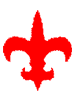 SAINT CLAIR AREA SCHOOL DISTRICTCOVID – 19 ChecklistPlease review this checklist on a daily basis with your child to monitor for symptoms of COVID – 19.For a current list of symptoms see CDC’s website:https://www.cdc.gov/coronavirus/2019-ncov/symptoms-testing/symptoms.htmlCOLUMN ACOLUMN AIf you checked 1 or more symptoms, student should stay home from schoolCOLUMN BIf you checked 2 or more symptoms, student should stay home from school             Fever (100.0 ° or higher)             Cough              Shortness of breath             Difficulty breathing              Nausea or vomiting             Diarrhea              Lack of smell or taste (without                                                         Congestion)             Sore throat              Chills                Muscle Pain              Headache             Congestion or runny nose